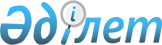 "2016-2018 жылдарға арналған Солтүстік Қазақстан облысының облыстық бюджеті туралы" Солтүстік Қазақстан облыстық мәслихаттың 2015 жылғы 14 желтоқсандағы № 40/1 шешіміне өзгерістер енгізу туралыСолтүстік Қазақстан облысы мәслихатының 2016 жылғы 26 қыркүйектегі N 6/2 шешімі. Солтүстік Қазақстан облысының Әділет департаментінде 2016 жылғы 27 қыркүйекте N 3898 болып тіркелді      Қазақстан Республикасының 2008 жылғы 4 желтоқсандағы Бюджет кодексінің 106 және 108-баптарына, "Қазақстан Республикасындағы жергілікті мемлекеттік басқару және өзін-өзі басқару туралы" Қазақстан Республикасының 2001 жылғы 23 қаңтардағы Заңының 6-бабының 1-тармағының 1) тармақшасына сәйкес Солтүстік Қазақстан облыстық мәслихат ШЕШТІ: 

      1. "2016-2018 жылдарға арналған Солтүстік Қазақстан облысының облыстық бюджеті туралы" Солтүстік Қазақстан облыстық мәслихаттың 2015 жылғы 14 желтоқсандағы № 40/1 шешіміне (Нормативтік құқықтық актілерді мемлекеттік тіркеу тізілімінде 2016 жылғы 8 қаңтарда № 3530 болып тіркелген, 2016 жылғы 16 қаңтардағы "Солтүстік Қазақстан" газетінде, 2016 жылғы 16 қаңтардағы "Северный Казахстан" газетінде жарияланған) мына өзгерістер енгізілсін:

       1-тармақ мынадай редакцияда жазылсын:

      "1. Сәйкесінше 1, 2 және 3-қосымшаларға сәйкес 2016-2018 жылдарға, соның ішінде 2016 жылға арналған Солтүстік Қазақстан облысының облыстық бюджеті мынадай көлемдерде бекітілсін: 

      1) кірістер – 133 135 329,5 мың теңге, соның ішінде мыналар бойынша:

      салықтық түсімдер – 15 384 682,6 мың теңге;

      салықтық емес түсімдер – 1 248 153,2 мың теңге;

      негізгі капиталды сатудан түскен түсімдер – 36 337,8 мың тенге;

      трансферттер түсімдері – 116 466 155,9 мың теңге; 

      2) шығындар – 131 891 487,6 мың теңге; 

      3) таза бюджеттік кредиттеу – 8 543 486,9 мың теңге, соның ішінде:

      бюджеттік кредиттер – 9 138 092,8 мың теңге;

      бюджеттік кредиттерді өтеу – 594 605,9 мың теңге;

      4) қаржы активтерімен жасалатын операциялар бойынша сальдо – 339 900 мың теңге, соның ішінде:

      қаржы активтерін сатып алу – 340 000 мың теңге;

      мемлекеттің қаржылық активтерін сатудан түскен түсімдер – 100 мың теңге;

      5) бюджет тапшылығы – -7 639 545 мың теңге; 

      6) бюджет тапшылығын қаржыландыру – 7 639 545 мың теңге.";

      көрсетілген шешімнің қосымша осы шешімнің 1-қосымшаға сәйкес жаңа редакцияда жазылсын.

      2. Осы шешім 2016 жылғы 1 қаңтардан бастап қолданысқа енгізіледі. 

 2016 жылға арналған Солтүстiк Қазақстан облыстық бюджет
					© 2012. Қазақстан Республикасы Әділет министрлігінің «Қазақстан Республикасының Заңнама және құқықтық ақпарат институты» ШЖҚ РМК
				
      Солтүстік Қазақстан облыстық
мәслихаттың VI сессиясының
төрағасы

Ғ.Бөстекова

      Солтүстік Қазақстан облыстық
мәслихаттың хатшысы

В. Бубенко
Солтүстік Қазақстан облыстық мәслихат сессиясының 2016 жылғы 26 қыркүйектегі № 6/2 шешіміне қосымшаСолтүстік Қазақстан облыстық мәслихат сессиясының 2015 жылғы 14 желтоқсандағы № 40/1 шешіміне 1-қосымшаСанаты

Санаты

Санаты

Атауы

Сомасы, мың теңге

Сыныбы

Сыныбы

Атауы

Сомасы, мың теңге

Ішкі сыныбы

Атауы

Сомасы, мың теңге

1

2

3

4

5

1) Кірістер

133 135 329,5

1

Салықтық түсімдер

15 384 682,6

01

Табыс салығы

12 965 643,6

2

Жеке табыс салығы

12 965 643,6

03

Әлеуметтiк салық

467 191

1

Әлеуметтік салық

467 191

05

Тауарларға, жұмыстарға және қызметтерге салынатын iшкi салықтар

1 951 848

3

Табиғи және басқа ресурстарды пайдаланғаны үшiн түсетiн түсiмдер

1 951 848

2

Салықтық емес түсiмдер

1 248 153,2

01

Мемлекеттік меншіктен түсетін кірістер

46 266

1

Мемлекеттік кәсіпорындардың таза кірісі бөлігінің түсімдері

15 926,4

5

Мемлекет меншігіндегі мүлікті жалға беруден түсетін кірістер

30 340

02

Мемлекеттік бюджеттен қаржыландырылатын мемлекеттік мекемелердің тауарларды (жұмыстарды, қызметтерді) өткізуінен түсетін түсімдер

18 000

1

Мемлекеттік бюджеттен қаржыландырылатын мемлекеттік мекемелердің тауарларды (жұмыстарды, қызметтерді) өткізуінен түсетін түсімдер

18 000

04

Мемлекеттік бюджеттен қаржыландырылатын, сондай-ақ Қазақстан Республикасы Ұлттық Банкінің бюджетінен (шығыстар сметасынан) ұсталатын және қаржыландырылатын мемлекеттік мекемелер салатын айыппұлдар, өсімпұлдар, санкциялар, өндіріп алулар

410 764

1

Мұнай секторы ұйымдарынан түсетін түсімдерді қоспағанда, мемлекеттік бюджеттен қаржыландырылатын, сондай-ақ Қазақстан Республикасы Ұлттық Банкінің бюджетінен (шығыстар сметасынан) ұсталатын және қаржыландырылатын мемлекеттік мекемелер салатын айыппұлдар, өсімпұлдар, санкциялар, өндіріп алулар

410 764

06

Басқа да салықтық емес түсiмдер

773 122,8

1

Басқа да салықтық емес түсiмдер

773 122,8

3

Негізгі капиталды сатудан түсетін түсімдер

36 337,8

01

Мемлекеттік мекемелерге бекітілген мемлекеттік мүлікті сату

36 337,8

1

Мемлекеттік мекемелерге бекітілген мемлекеттік мүлікті сату

36 337,8

4

Трансферттердің түсімдері

116 466 155,9

01

Төмен тұрған мемлекеттiк басқару органдарынан алынатын трансферттер

3 642 463,9

2

Аудандық (қалалық) бюджеттерден трансферттер

3 642 463,9

02

Мемлекеттiк басқарудың жоғары тұрған органдарынан түсетiн трансферттер

112 823 692

1

Республикалық бюджеттен түсетiн трансферттер

112 823 692

Функционалдық топ

Атауы

Сомасы, мың теңге

Әкімші

Әкімші

Сомасы, мың теңге

Бағдарлама

Сомасы, мың теңге

1

2

3

4

5

2) Шығындар

131 891 487,6

1

Жалпы сипаттағы мемлекеттiк қызметтер 

1 526 141,3

110

Облыс мәслихатының аппараты

60 986

001

Облыс мәслихатының қызметін қамтамасыз ету жөніндегі қызметтер 

51 586

003

Мемлекеттік органның күрделі шығыстары

9 400

120

Облыс әкімінің аппараты

825 850

001

Облыс әкімінің қызметін қамтамасыз ету жөніндегі қызметтер 

632 679

004

Мемлекеттік органның күрделі шығыстары 

134 970

007

Ведомстволық бағыныстағы мемлекеттік мекемелерінің және ұйымдарының күрделі шығыстары

3 601

009

Аудандық маңызы бар қалалардың, ауылдардың, кенттердің, ауылдық округтердің әкімдерін сайлауды қамтамасыз ету және өткізу

17 000

013

Облыс Қазақстан халқы Ассамблеясының қызметін қамтамасыз ету

37 600

257

Облыстың қаржы басқармасы

260 601

001

Жергілікті бюджетті атқару және облыстық коммуналдық меншікті басқару саласындағы мемлекеттік саясатты іске асыру жөніндегі қызметтер

252 813

009

Жекешелендіру, коммуналдық меншікті басқару, жекешелендіруден кейінгі қызмет және осыған байланысты дауларды реттеу 

4 788

013

Мемлекеттік органның күрделі шығыстары 

3 000

269

Облыстың дін істері басқармасы

53 428

001

Жергілікті деңгейде дін істер саласындағы мемлекеттік саясатты іске асыру жөніндегі қызметтер

23 170

004

Ведомстволық бағыныстағы мемлекеттік мекемелерінің және ұйымдарының күрделі шығыстары

2 280

005

Өңірде діни ахуалды зерделеу және талдау

27 978

282

Облыстың тексеру комиссиясы

176 982

001

Облыстың тексеру комиссиясының қызметін қамтамасыз ету жөніндегі қызметтер 

176 982

289

Облыстың кәсіпкерлік және туризм басқармасы

52 511

001

Жергілікті деңгейде кәсіпкерлік пен туризмді дамыту саласындағы мемлекеттік саясатты іске асыру жөніндегі қызметтер

52 511

727

Облыстың экономика басқармасы

95 783,3

001

Экономикалық саясатты, мемлекеттік жоспарлау жүйесін қалыптастыру мен дамыту саласындағы мемлекеттік саясатты іске асыру жөніндегі қызметтер 

81 490

004

Капитальные расходы государственного органа

332

061

Бюджеттік инвестициялар және мемлекеттік-жекешелік әріптестік, оның ішінде концессия мәселелері жөніндегі құжаттаманы сараптау және бағалау

13 961,3

2

Қорғаныс

113 394

120

Облыс әкімінің аппараты

101 795

010

Жалпыға бірдей әскери міндетті атқару шеңберіндегі іс-шаралар

27 194

011

Аумақтық қорғанысты даярлау және облыс ауқымдағы аумақтық қорғаныс

39 255

012

Облыстық ауқымдағы жұмылдыру дайындығы және жұмылдыру

35 346

287

Облыстық бюджеттен қаржыландырылатын табиғи және техногендік сипаттағы төтенше жағдайлар, азаматтық қорғаныс саласындағы уәкілетті органдардың аумақтық органы

11 599

002

Аумақтық органның және ведомстволық бағынысты мемлекеттік мекемелерінің күрделі шығыстары

3 799

004

Облыс ауқымдағы төтенше жағдайлардың алдын алу және оларды жою

7 800

3

Қоғамдық тәртіп, қауіпсіздік, құқықтық, сот, қылмыстық-атқару қызметі

4 784 364

120

Облыс әкімінің аппараты

19 295

015

Аудандардың (облыстық маңызы бар қалалардың) бюджеттеріне азаматтық хал актілерін тіркеу бөлімдерінің штат санын ұстауға берілетін ағымдағы нысаналы трансферттер

19 295

252

Облыстық бюджеттен қаржыландырылатын атқарушы ішкі істер органы

4 765 069

001

Облыс аумағында қоғамдық тәртіпті және қауіпсіздікті сақтауды қамтамасыз ету саласындағы мемлекеттік саясатты іске асыру жөніндегі қызметтер 

4 071 393

003

Қоғамдық тәртіпті қорғауға қатысатын азаматтарды көтермелеу 

6 195

006

Мемлекеттік органның күрделі шығыстары 

512 000

013

Белгілі тұратын жері және құжаттары жоқ адамдарды орналастыру қызметтері

50 484

014

Әкімшілік тәртіппен тұтқындалған адамдарды ұстауды ұйымдастыру 

30 451

015

Қызметтік жануарларды ұстауды ұйымдастыру

94 546

4

Бiлiм беру

13 195 988,8

253

Облыстың денсаулық сақтау басқармасы

173 575

043

Техникалық және кәсіптік, орта білімнен кейінгі білім беру ұйымдарында мамандар даярлау

122 379

044

Техникалық және кәсіптік, орта білімнен кейінгі білім беру бағдарламалары бойынша оқитындарға әлеуметтік қолдау көрсету

51 196

261

Облыстың білім басқармасы

9 056 329

001

Жергілікті деңгейде білім беру саласындағы мемлекеттік саясатты іске асыру жөніндегі қызметтер

119 403

003

Арнайы білім беретін оқу бағдарламалары бойынша жалпы білім беру

1 362 518

004

Облыстық мемлекеттік білім беру мекемелерінде білім беру жүйесін ақпараттандыру

17 012

005

Облыстық мемлекеттік білім беру мекемелер үшін оқулықтар мен оқу-әдiстемелiк кешендерді сатып алу және жеткізу

41 530

006

Мамандандырылған білім беру ұйымдарында дарынды балаларға жалпы білім беру

629 368

007

Облыстық ауқымда мектеп олимпиадаларын, мектептен тыс іс-шараларды және конкурстар өткізу

141 460

011

Балалар мен жасөспірімдердің психикалық денсаулығын зерттеу және халыққа психологиялық-медициналық-педагогикалық консультациялық көмек көрсету

35 507

013

Мемлекеттік органның күрделі шығыстары

1 774

024

Техникалық және кәсіптік білім беру ұйымдарында мамандар даярлау

3 919 552

027

Мектепке дейінгі білім беру ұйымдарында мемлекеттік білім беру тапсырыстарын іске асыруға аудандардың (облыстық маңызы бар қалалардың) бюджеттеріне берілетін ағымдағы нысаналы трансферттер

2 461 170

029

Әдістемелік жұмыс

36 163

067

Ведомстволық бағыныстағы мемлекеттік мекемелерінің және ұйымдарының күрделі шығыстары

172 371

068

Халықтың компьютерлік сауаттылығын арттыруды қамтамасыз ету

5 000

113

Жергілікті бюджеттерден берілетін ағымдағы нысаналы трансферттер 

113 501

271

Облыстың құрылыс басқармасы

3 124 468,8

037

Мектепке дейiнгi тәрбие және оқыту объектілерін салу және реконструкциялау

491 691,4

086

Бастауыш, негізгі орта және жалпы орта білім беру объектілерін салу және реконструкциялау

2 632 777,4

285

Облыстың дене шынықтыру және спорт басқармасы 

841 616

006

Балалар мен жасөспірімдерге спорт бойынша қосымша білім беру

561 251

007

Мамандандырылған бiлiм беру ұйымдарында спорттағы дарынды балаларға жалпы бiлiм беру

280 365

5

Денсаулық сақтау

24 640 959

253

Облыстың денсаулық сақтау басқармасы

24 640 929

001

Жергілікті деңгейде денсаулық сақтау саласындағы мемлекеттік саясатты іске асыру жөніндегі қызметтер

109 356

005

Жергілікті денсаулық сақтау ұйымдары үшін қанды, оның құрамдауыштары мен препараттарын өндіру

487 085

006

Ана мен баланы қорғау бойынша қызмет көрсету

173 978

007

Салауатты өмір салтын насихаттау

96 000

008

Қазақстан Республикасында ЖИТС-тің алдын алу және оған қарсы күрес жөніндегі іс-шараларды іске асыру

153 153

009

Туберкулез, жұқпалы аурулар, психикалық күйзеліс және мінез-құлқының бұзылуынан, оның ішінде психикаға белсенді әсер ететін заттарды қолдануға байланысты, зардап шегетін адамдарға медициналық көмек көрсету

3 051 441

011

Республикалық бюджет қаражаты есебінен көрсетілетін және аудандық маңызы бар және ауылдың денсаулық сақтау субъектілері көрсететін медициналық көмекті қоспағанда, жедел медициналық көмек көрсету және санитариялық авиация

596 764

013

Патологоанатомиялық ашып тексеруді жүргізу

80 523

014

Халықтың жекелеген санаттарын амбулаториялық деңгейде дәрілік заттармен және балаларға арналған және емдік тағамдардың арнаулы өнімдерімен қамтамасыз ету

828 179

016

Азаматтарды елді мекеннен тыс жерлерде емделу үшін тегін және жеңілдетілген жол жүрумен қамтамасыз ету

14 884

018

Денсаулық сақтау саласындағы ақпараттық талдамалық қызметтер

44 000

019

Туберкулезбен ауыратын науқастарды туберкулезге қарсы препараттармен қамтамасыз ету

236 847

020

Диабетпен ауыратын науқастарды диабетке қарсы препараттармен қамтамасыз ету

809 817

021

Онкогематологиялық науқастарды химия препараттарымен қамтамасыз ету

361 567

022

Созылмалы бүйрек функциясының жетіспеушілігі бар, аутоиммунды, орфандық аурулармен ауыратын, иммунитеті жеткіліксіз науқастарды, сондай-ақ ағзаларды транспланттаудан кейінгі науқастарды дәрілік заттармен қамтамасыз ету 

375 582

026

Гемофилиямен ауыратын науқастарды қанды ұйыту факторларымен қамтамасыз ету

335 330

027

Халыққа иммундық профилактика жүргізу үшін вакциналарды және басқа медициналық иммундық биологиялық препараттарды орталықтандырылған сатып алу және сақтау

762 843

029

Облыстық арнайы медициналық жабдықтау базалары

59 740

033

Медициналық денсаулық сақтау ұйымдарының күрделі шығыстары

836 311

036

Жіті миокард инфаркті бар науқастарды тромболитикалық препараттармен қамтамасыз ету 

45 132

038

Тегін медициналық көмектің кепілдік берілген көлемі шеңберінде скринингтік зерттеулер жүргізу

209 111

039

Аудандық маңызы бар және ауыл денсаулық сақтау субъектілерінің медициналық көмекті және амбулаториялық-емханалық көмекті халыққа тегін медициналық көмектің кепілдік берілген көлемі шеңберінде көрсетуі

12 325 006

045

Азаматтардың жекелеген санаттарын дәрілік заттармен амбулаториялық емдеу деңгейінде жеңілдетілген жағдайда қамтамасыз ету

673 201

046

Онкологиялық науқастарға тегін медициналық көмектің кепілдік берілген көлемі шеңберінде медициналық көмек көрсету 

1 975 079

271

Облыстың құрылыс басқармасы

30

038

Денсаулық сақтау объектілерін салу және реконструкциялау

30

6

Әлеуметтiк көмек және әлеуметтiк қамсыздандыру

3 701 245

256

Облыстың жұмыспен қамтуды үйлестіру және әлеуметтік бағдарламалар басқармасы

2 761 562

001

Жергілікті деңгейде облыстың жұмыспен қамтуды қамтамасыз ету үшін және әлеуметтік бағдарламаларды іске асыру саласындағы мемлекеттік саясатты іске асыру жөніндегі қызметтер

114 789

002

Жалпы үлгідегі медициналық-әлеуметтік мекемелерде (ұйымдарда), арнаулы әлеуметтік қызмет көрсету орталықтарында, әлеуметтік қызмет көрсету орталықтарында қарттар мен мүгедектерге арнаулы әлеуметтік қызметтер көрсету

470 422

003

Мүгедектерге әлеуметтік қолдау

178 187

012

Тірек-қозғалу аппаратының қызметі бұзылған балаларға арналған мемлекеттік медициналық-әлеуметтік мекемелерде (ұйымдарда), арнаулы әлеуметтік қызметтер көрсету орталықтарында, әлеуметтік қызмет көрсету орталықтарында мүгедек балалар үшін арнаулы әлеуметтік қызметтер көрсету

55 610

013

Психоневрологиялық медициналық-әлеуметтік мекемелерде (ұйымдарда), арнаулы әлеуметтік қызметтер көрсету орталықтарында, әлеуметтік қызмет көрсету орталықтарында психоневрологиялық аурулармен ауыратын мүгедектер үшін арнаулы әлеуметтік қызметтер көрсету

1 399 233

014

Оңалту орталықтарында қарттарға, мүгедектерге, оның ішінде мүгедек балаларға арнаулы әлеуметтік қызметтер көрсету 

42 295

015

Балалар психоневрологиялық медициналық-әлеуметтік мекемелерінде (ұйымдарда), арнаулы әлеуметтік қызметтер көрсету орталықтарында, әлеуметтік қызмет көрсету орталықтарында психоневрологиялық патологиялары бар мүгедек балалар үшін арнаулы әлеуметтік қызметтер көрсету

233 731

017

Аудандардың (облыстық маңызы бар қалалардың) бюджеттеріне арнаулы әлеуметтік қызметтер көрсету стандарттарын енгізуге берілетін ағымдағы нысаналы трансферттер

4 417

018

Үкіметтік емес ұйымдарға мемлекеттік әлеуметтік тапсырысты орналастыру

4 839

037

Аудандардың (облыстық маңызы бар қалалардың) бюджеттеріне Жұмыспен қамту 2020 бағдарламасының іс-шараларын іске асыруға берілетін ағымдағы нысаналы трансферттер

12 600

044

Жергілікті деңгейде көші-қон іс-шараларын іске асыру

4 943

045

Аудандардың (облыстық маңызы бар қалалардың) бюджеттеріне Қазақстан Республикасында мүгедектердің құқықтарын қамтамасыз ету және өмір сүру сапасын жақсарту жөніндегі 2012 - 2018 жылдарға арналған іс-шаралар жоспарын іске асыруға берілетін ағымдағы нысаналы трансферттер

164 925

047

Аудандардың (облыстық маңызы бар қалалардың) бюджеттеріне Өрлеу жобасы бойынша келісілген қаржылай көмекті енгізуге берілетін ағымдағы нысаналы трансферттер 

45 611

053

Кохлеарлық импланттарға дәлдеп сөйлеу процессорларын ауыстыру және келтіру бойынша қызмет көрсету

17 003

067

Ведомстволық бағыныстағы мемлекеттік мекемелерінің және ұйымдарының күрделі шығыстары

12 957

261

Облыстың білім басқармасы

863 373

015

Жетiм балаларды, ата-анасының қамқорлығынсыз қалған балаларды әлеуметтік қамсыздандыру

819 721

037

Әлеуметтік сауықтандыру

43 652

263

Облыстың ішкі саясат басқармасы

27 919

077

Қазақстан Республикасында мүгедектердің құқықтарын қамтамасыз ету және өмір сүру сапасын жақсарту жөніндегі 2012 - 2018 жылдарға арналған іс-шаралар жоспарын іске асыру

27 919

268

Облыстың жолаушылар көлігі және автомобиль жолдары басқармасы

893

045

Аудандардың (облыстық маңызы бар қалалардың) бюджеттеріне Қазақстан Республикасында мүгедектердің құқықтарын қамтамасыз ету және өмір сүру сапасын жақсарту жөніндегі 2012 - 2018 жылдарға арналған іс-шаралар жоспарын іске асыруға берілетін ағымдағы нысаналы трансферттер

893

298

Облыстың мемлекеттік еңбек инспекциясы басқармасы 

47 498

001

Жергілікті деңгейде еңбек қатынастарын реттеу саласында мемлекеттік саясатты іске асыру бойынша қызметтер

47 135

003

Мемлекеттік органның күрделі шығыстары

363

7

Тұрғын үй-коммуналдық шаруашылық

6 436 210

253

Облыстың денсаулық сақтау басқармасы

33 626,6

047

Жұмыспен қамту 2020 жол картасы бойынша қалаларды және ауылдық елді мекендерді дамыту шеңберінде объектілерді жөндеу

33 626,6

256

Облыстың жұмыспен қамтуды үйлестіру және әлеуметтік бағдарламалар басқармасы

11 876

043

Жұмыспен қамту 2020 жол картасы бойынша қалаларды және ауылдық елді мекендерді дамыту шеңберінде объектілерді жөндеу

11 876

261

Облыстың білім басқармасы

107 362,1

062

Аудандардың (облыстық маңызы бар қалалардың) бюджеттеріне Жұмыспен қамту 2020 жол картасы шеңберінде қалаларды және ауылдық елді мекендерді дамытуға берілетін ағымдағы нысаналы трансферттер

93 898,1

064

Жұмыспен қамту 2020 жол картасы бойынша қалаларды және ауылдық елді мекендерді дамыту шеңберінде объектілерді жөндеу

13 464

268

Облыстың жолаушылар көлігі және автомобиль жолдары басқармасы

115 040

021

Аудандардың (облыстық маңызы бар қалалардың) бюджеттеріне Жұмыспен қамту 2020 жол картасы шеңберінде қалаларды және ауылдық елді мекендерді дамытуға берілетін ағымдағы нысаналы трансферттер

115 040

271

Облыстың құрылыс басқармасы

2 728 543

014

Аудандардың (облыстық маңызы бар қалалардың) бюджеттеріне коммуналдық тұрғын үй қорының тұрғын үйлерін жобалауға және (немесе) салуға, реконструкциялауға берілетін нысаналы даму трансферттері 

316 370,7

027

Аудандардың (облыстық маңызы бар қалалардың) бюджеттеріне инженерлік-коммуникациялық инфрақұрылымды жобалауға, дамытуға және (немесе) жайластыруға берілетін нысаналы даму трансферттері

2 011 572,2

072

Аудандардың (облыстық маңызы бар қалалардың) бюджеттеріне Жұмыспен қамту 2020 жол картасы шеңберінде қызметтік тұрғын үй салуға, еңбекші жастарға арналған жатақханалар мен инженерлік-коммуникациялық инфрақұрылымды салуға және (немесе) реконструкциялауға берілетін нысаналы даму трансферттері

400 600,1

273

Облыстың мәдениет, архивтер және құжаттама басқармасы

31 287,3

015

Аудандардың (облыстық маңызы бар қалалардың) бюджеттеріне Жұмыспен қамту 2020 жол картасы шеңберінде қалаларды және ауылдық елді мекендерді дамытуға берілетін ағымдағы нысаналы трансферттер

25 857,3

016

Жұмыспен қамту 2020 жол картасы бойынша қалаларды және ауылдық елді мекендерді дамыту шеңберінде объектілерді жөндеу

5 430

279

Облыстың энергетика және тұрғын үй-коммуналдық шаруашылық басқармасы

3 399 087

001

Жергілікті деңгейде энергетика және коммуналдық үй-шаруашылық саласындағы мемлекеттік саясатты іске асыру жөніндегі қызметтер 

63 915

010

Аудандардың (облыстық маңызы бар қалалардың) бюджеттеріне сумен жабдықтау және су бұру жүйелерін дамытуға берілетін нысаналы даму трансферттері 

430 345

026

Көп пәтерлі тұрғын үйлерде энергетикалық аудит жүргізу

5 491,7

030

Аудандардың (облыстық маңызы бар қалалардың) бюджеттеріне елді мекендерді сумен жабдықтау және су бұру жүйелерін дамытуға берілетін нысаналы даму трансферттері 

187 473,1

032

Ауыз сумен жабдықтаудың баламасыз көздерi болып табылатын сумен жабдықтаудың аса маңызды топтық және жергілікті жүйелерiнен ауыз су беру жөніндегі қызметтердің құнын субсидиялау 

1 838 117

040

Аудандардың (облыстық маңызы бар қалалардың) бюджеттеріне профилактикалық дезинсекция мен дератизация жүргізуге (инфекциялық және паразиттік аурулардың табиғи ошақтарының аумағындағы, сондай-ақ инфекциялық және паразиттік аурулардың ошақтарындағы дезинсекция мен дератизацияны қоспағанда) берілетін ағымдағы нысаналы трансферттер

4 437

042

Аудандардың (республикалық маңызы бар қалалардың) бюджеттеріне Жұмыспен қамту 2020 бағдарламасы шеңберінде қалаларды және елді мекендерді дамытуға берілетін ағымдағы нысаналы трансферттер

39 556

113

Жергілікті бюджеттерден берілетін ағымдағы нысаналы трансферттер 

790 967

114

Жергілікті бюджеттерден берілетін нысаналы даму трансферттері 

38 785,2

285

Облыстың дене шынықтыру және спорт басқармасы

9 388

009

Аудандардың (облыстық маңызы бар қалалардың) бюджеттеріне Жұмыспен қамту 2020 жол картасы шеңберінде қалаларды және ауылдық елді мекендерді дамытуға берілетін ағымдағы нысаналы трансферттер

6 218

010

Жұмыспен қамту 2020 жол картасы бойынша қалаларды және ауылдық елді мекендерді дамыту шеңберінде объектілерді жөндеу

3 170

8

Мәдениет, спорт, туризм және ақпараттық кеңістiк

4 190 575,4

263

Облыстың ішкі саясат басқармасы

629 204

001

Жергілікті деңгейде мемлекеттік ішкі саясатты іске асыру жөніндегі қызметтер

89 242

003

Жастар саясаты саласында іс-шараларды іске асыру

37 061

005

Мемлекеттік органның күрделі шығыстары

7 840

007

Мемлекеттік ақпараттық саясат жүргізу жөніндегі қызметтер 

495 061

264

Облыстың тілдерді дамыту басқармасы

82 266

001

Жергілікті деңгейде тілдерді дамыту саласындағы мемлекеттік саясатты іске асыру жөніндегі қызметтер 

35 829

002

Мемлекеттiк тiлдi және Қазақстан халқының басқа да тiлдерін дамыту

46 437

271

Облыстың құрылыс басқармасы

86 088,4

016

Мәдениет объектілерін дамыту

52 800,5

017

Cпорт объектілерін дамыту

1 700

034

Аудандар (облыстық маңызы бар қалалар) бюджеттеріне спорт объектілерін дамытуға берілетін нысаналы даму трансферттері

31 587,9

273

Облыстың мәдениет, архивтер және құжаттама басқармасы

1 757 197

001

Жергiлiктi деңгейде мәдениет және архив ісін басқару саласындағы мемлекеттік саясатты іске асыру жөніндегі қызметтер

58 130

005

Мәдени-демалыс жұмысын қолдау

199 002

007

Тарихи-мәдени мұраны сақтауды және оған қолжетімділікті қамтамасыз ету

290 134

008

Театр және музыка өнерін қолдау

625 755

009

Облыстық кітапханалардың жұмыс істеуін қамтамасыз ету

183 210

010

Архив қорының сақталуын қамтамасыз ету

294 466

032

Ведомстволық бағыныстағы мемлекеттік мекемелерінің және ұйымдарының күрделі шығыстары

106 500

285

Облыстың дене шынықтыру және спорт басқармасы 

1 625 392

001

Жергілікті деңгейде дене шынықтыру және спорт саласындағы мемлекеттік саясатты іске асыру жөніндегі қызметтер

47 015

002

Облыстық деңгейде спорт жарыстарын өткізу

47 500

003

Әр түрлі спорт түрлері бойынша облыстың құрама командаларының мүшелерін дайындау және республикалық және халықаралық спорт жарыстарына қатысуы 

1 205 707

032

Ведомстволық бағыныстағы мемлекеттік мекемелердің және ұйымдардың күрделі шығыстары

135 120

113

Жергілікті бюджеттерден берілетін ағымдағы нысаналы трансферттер

190 050

289

Облыстың кәсіпкерлік және туризм басқармасы

10 428

010

Туристік қызметті реттеу

10 428

9

Отын-энергетика кешенi және жер қойнауын пайдалану

465 680

279

Облыстың энергетика және тұрғын үй-коммуналдық шаруашылық басқармасы

465 680

081

Елді мекендерді шаруашылық-ауыз сумен жабдықтау үшін жерасты суларына іздестіру-барлау жұмыстарын ұйымдастыру және жүргізу

465 680

10

Ауыл, су, орман, балық шаруашылығы, ерекше қорғалатын табиғи аумақтар, қоршаған ортаны және жануарлар дүниесін қорғау, жер қатынастары

25 251 021,7

251

Облыстың жер қатынастары басқармасы

45 149

001

Облыс аумағында жер қатынастарын реттеу саласындағы мемлекеттік саясатты іске асыру жөніндегі қызметтер 

45 149

254

Облыстың табиғи ресурстар және табиғат пайдалануды реттеу басқармасы

861 735,6

001

Жергілікті деңгейде қоршаған ортаны қорғау саласындағы мемлекеттік саясатты іске асыру жөніндегі қызметтер

72 761

005

Ормандарды сақтау, қорғау, молайту және орман өсiру

728 808

006

Жануарлар дүниесін қорғау 

22 079

032

Ведомстволық бағыныстағы мемлекеттік мекемелерінің және ұйымдарының күрделі шығыстары

38 087,6

255

Облыстың ауыл шаруашылығы басқармасы

23 653 320

001

Жергілікті деңгейде ауыл шаруашылығы саласындағы мемлекеттік саясатты іске асыру жөніндегі қызметтер

149 138

002

Тұқым шаруашылығын қолдау

413 455

003

Мемлекеттік органның күрделі шығыстары 

10 421

018

Пестицидтерді (улы химикаттарды) залалсыздандыру

4 452

019

Инновациялық тәжірибені тарату және енгізу жөніндегі іс-шараларды өткізу

15 000

020

Басым дақылдарды өндіруді субсидиялау арқылы өсімдік шаруашылығы өнімінің шығымдылығы мен сапасын арттыруды, және көктемгі егіс пен егін жинау жұмыстарын жүргізуге қажетті жанар-жағармай материалдары мен басқа да тауар-материалдық құндылықтардың құнын арзандатуды субсидиялау

3 146 904

041

Ауыл шаруашылығы тауарын өндірушілерге өсімдіктерді қорғау мақсатында ауыл шаруашылығы дақылдарын өңдеуге арналған гербицидтердің, биоагенттердің (энтомофагтардың) және биопрепараттардың құнын арзандату

3 966 258

045

Тұқымдық және көшет отырғызылатын материалдың сорттық және себу сапаларын анықтау 

106 131

046

Тракторларды, олардың тіркемелерін, өздігінен жүретін ауыл шаруашылығы, мелиоративтік және жол-құрылыс машиналары мен тетіктерін мемлекеттік есепке алуға және тіркеу

444

047

Тыңайтқыштар (органикалықтарды қоспағанда) құнын субсидиялау

2 085 700

048

Ауыл шаруашылығы дақылдарын қорғалған топырақта өсіру

23 160

049

Қайта өңдеуші кәсіпорындардың ауыл шаруашылық өнімін тереңдете қайта өңдеп өнім шығаруы үшін оны сатып алу шығындарын субсидиялау

914 175

050

Инвестициялар салынған жағдайда агроөнеркәсіптік кешен субъектісі көтерген шығыстардың бөліктерін өтеу

1 472

051

Агроөнеркәсіптік кешен субъектілерінің қарыздарын кепілдендіру мен сақтандыру шеңберінде субсидиялау

107 743

053

Мал шаруашылығы өнімдерінің өнімділігін және сапасын арттыруды, асыл тұқымды мал шаруашылығын дамытуды субсидиялау

6 594 002

054

Агроөнеркәсіптік кешен саласындағы дайындаушы ұйымдарға есептелген қосылған құн салығы шегінде бюджетке төленген қосылған құн салығының сомасын субсидиялау 

39 600

055

Агроөнеркәсіптік кешен субъектілерін қаржылық сауықтыру жөніндегі бағыт шеңберінде кредиттік және лизингтік міндеттемелер бойынша пайыздық мөлшерлемені субсидиялау

6 075 265

289

Облыстың кәсіпкерлік және туризм басқармасы

350 000

035

Азық-түлік тауарларының өңірлік тұрақтандыру қорларын қалыптастыру

350 000

719

Облыстың ветеринария басқармасы

295 956,1

001

Жергілікті деңгейде ветеринария саласындағы мемлекеттік саясатты іске асыру жөніндегі қызметтер

76 084

003

Мемлекеттік органның күрделі шығыстары

4 500

028

Уақытша сақтау пунктіне дейін ветеринариялық препараттарды тасымалдау бойынша көрсетілетін қызметтер

2 186

030

Жануарлардың энзоотиялық ауруларының профилактикасы мен диагностикасына арналған ветеринариялық препараттарды, олардың профилактикасы мен диагностикасы жөніндегі қызметтерді орталықтандырып сатып алу, оларды сақтауды және аудандардың (облыстық маңызы бар қалалардың) жергілікті атқарушы органдарына тасымалдауды (жеткізуді) ұйымдастыру

18 025

052

Аудандардың (облыстық маңызы бар қалалардың) бюджеттеріне агроөнеркәсіптік кешеннің жергілікті атқарушы органдарының бөлімшелерін ұстауға берілетін ағымдағы нысаналы трансферттер

105 994

113

Жергілікті бюджеттерден берілетін ағымдағы нысаналы трансферттер 

81 572,1

114

Жергілікті бюджеттерден берілетін нысаналы даму трансферттері

7 595

729

Облыстың жер инспекциясы басқармасы

44 861

001

Жергілікті деңгейде жердiң пайдаланылуы мен қорғалуын бақылау саласындағы мемлекеттік саясатты іске асыру жөніндегі қызметтер

44 861

11

Өнеркәсіп, сәулет, қала құрылысы және құрылыс қызметі

220 399,4

271

Облыстың құрылыс басқармасы

126 379,4

001

Жергілікті деңгейде құрылыс саласындағы мемлекеттік саясатты іске асыру жөніндегі қызметтер

61 389

114

Жергілікті бюджеттерден берілетін нысаналы даму трансферттері

64 990,4

272

Облыстың сәулет және қала құрылысы басқармасы

51 554

001

Жергілікті деңгейде сәулет және қала құрылысы саласындағы мемлекеттік саясатты іске асыру жөніндегі қызметтер

26 519

002

Қала құрылысын дамытудың кешенді схемаларын және елді мекендердің бас жоспарларын әзірлеу

25 035

728

Облыстың мемлекеттік сәулет-құрылыс бақылау және лицензиялау басқармасы

42 466

001

Жергілікті деңгейде сәулет-құрылыс бақылау және лицензиялау саласындағы мемлекеттік саясатты іске асыру жөніндегі қызметтер

42 466

12

Көлiк және коммуникация

6 450 704,7

268

Облыстың жолаушылар көлігі және автомобиль жолдары басқармасы

6 450 704,7

001

Жергілікті деңгейде көлік және коммуникация саласындағы мемлекеттік саясатты іске асыру жөніндегі қызметтер

60 820

002

Көлік инфрақұрылымын дамыту

1 136 504

003

Автомобиль жолдарының жұмыс істеуін қамтамасыз ету

1 733 294,1

005

Әлеуметтiк маңызы бар ауданаралық (қалааралық) қатынастар бойынша жолаушылар тасымалын демеу қаржыландыру

24 000

011

Мемлекеттік органның күрделі шығыстары

2 000

025

Облыстық автомобиль жолдарын және елді мекендердің көшелерін күрделі және орташа жөндеу

2 460 448

113

Жергілікті бюджеттерден берілетін ағымдағы нысаналы трансфертер 

918 280,6

114

Жергілікті бюджеттерден берілетін нысаналы даму трансферттері

115 358

13

Басқалар

17 346 346,7

257

Облыстың қаржы басқармасы

14 016 579,7

012

Облыстық жергілікті атқарушы органының резервi

316 174

048

Аудандардың (облыстық маңызы бар қалалардың) бюджеттерiне мемлекеттік әкімшілік қызметшілер еңбекақысының деңгейін арттыруға берілетін ағымдағы нысаналы трансферттер

894 311

055

Аудандардың (облыстық маңызы бар қалалардың) бюджеттеріне жергілікті бюджеттерден қаржыландырылатын азаматтық қызметшілерге еңбекақы төлеу жүйесінің жаңа моделіне көшуге, сонымен қатар оларға лауазымдық айлықақыларына ерекше еңбек жағдайлары үшін ай сайынғы үстемеақы төлеуге берілетін ағымдағы нысаналы трансферттер

9 822 155

056

Аудандардың (облыстық маңызы бар қалалар) бюджеттеріне жергілікті бюджеттердің шығыстарын өтеуді және өңірлердің экономикалық тұрақтылығын қамтамасыз етуге берілетін ағымдағы нысаналы трансферттер

2 983 939,7

279

Облыстың энергетика және тұрғын үй-коммуналдық шаруашылық басқармасы

1 717 427,1

024

"Бизнестің жол картасы 2020" бизнесті қолдау мен дамытудың бірыңғай бағдарламасы шеңберінде индустриялық инфрақұрылымды дамыту

401 295,1

035

Аудандардың (облыстық маңызы бар қалалар) бюджеттеріне Өңірлерді дамытудың 2020 жылға дейінгі бағдарламасы шеңберінде инженерлік инфрақұрылымды дамыту үшін берілетін нысаналы даму трансферттері

1 316 132

280

Облыстың индустриялық-инновациялық даму басқармасы

71 607

001

Жергілікті деңгейде индустриялық-инновациялық қызметті дамыту саласындағы мемлекеттік саясатты іске асыру жөніндегі қызметтер

48 985

005

Индустриялық-инновациялық қызметті мемлекеттік қолдау шеңберінде іс-шараларды іске асыру

22 622

289

Облыстың кәсіпкерлік және туризм басқармасы 

1 514 326

005

Бизнестің жол картасы 2020" бизнесті қолдау мен дамытудың бірыңғай бағдарламасы шеңберінде жеке кәсіпкерлікті қолдау

16 000

006

"Бизнестің жол картасы 2020" бизнесті қолдау мен дамытудың бірыңғай бағдарламасы шеңберінде кредиттер бойынша пайыздық мөлшерлемені субсидиялау

1 317 620

008

Кәсіпкерлік қызметті қолдау

5 706

015

"Бизнестің жол картасы 2020" бизнесті қолдау мен дамытудың бірыңғай бағдарламасы шеңберінде шағын және орта бизнеске кредиттерді ішінара кепілдендіру

175 000

727

Облыстың экономика басқармасы

26 406,9

003

Жергілікті бюджеттік инвестициялық жобалардың техникалық-экономикалық негіздемелерін және мемлекеттік-жекешелік әріптестік жобалардың, оның ішінде концессиялық жобалардың конкурстық құжаттамаларын әзірлеу немесе түзету, сондай-ақ қажетті сараптамаларын жүргізу, мемлекеттік-жекешелік әріптестік жобаларды, оның ішінде концессиялық жобаларды консультациялық сүйемелдеу

26 406,9

15

Трансферттер

23 568 457,6

257

Облыстың қаржы басқармасы

23 568 457,6

007

Субвенциялар

23 246 969

011

Пайдаланылмаған (толық пайдаланылмаған) нысаналы трансферттерді қайтару

256 848,7

017

Нысаналы мақсатқа сай пайдаланылмаған нысаналы трансферттерді қайтару

34 977,8

052

Қазақстан Республикасы Үкіметінің шешімі бойынша толық пайдалануға рұқсат етілген, өткен қаржы жылында бөлінген, пайдаланылмаған (түгел пайдаланылмаған) нысаналы даму трансферттерінің сомасын қайтару

1,2

053

Қазақстан Республикасының Ұлттық қорынан берілетін нысаналы трансферт есебінен республикалық бюджеттен бөлінген пайдаланылмаған (түгел пайдаланылмаған) нысаналы трансферттердің сомасын қайтару

29 660,9

3) Таза бюджеттік кредиттеу

8 543 486,9

Бюджеттік кредиттер

9 138 092,8

6

Әлеуметтiк көмек және әлеуметтiк қамсыздандыру

917 076

289

Облыстың кәсіпкерлік және туризм басқармасы 

917 076

013

Жұмыспен қамту 2020 жол картасы шеңберінде кәсіпкерлікті дамытуға жәрдемдесу үшін бюджеттік кредиттер беру

917 076

7

Тұрғын үй-коммуналдық шаруашылық

7 752 866,8

271

Облыстың құрылыс басқармасы

4 465 478,8

009

Аудандардың (облыстық маңызы бар қалалардың) бюджеттеріне тұрғын үй жобалауға және салуға кредит беру 

4 465 478,8

279

Облыстың энергетика және тұрғын үй-коммуналдық шаруашылық басқармасы

3 287 388

046

Аудандардың (облыстық маңызы бар қалалар) бюджеттеріне жылу, сумен жабдықтау және су бұру жүйелерін реконструкциялауға және салуға кредит беру

3 287 388

10

Ауыл, су, орман, балық шаруашылығы, ерекше қорғалатын табиғи аумақтар, қоршаған ортаны және жануарлар дүниесін қорғау, жер қатынастары

318 150

727

Облыстың экономика басқармасы

318 150

007

Мамандарды әлеуметтік қолдау шараларын іске асыру үшін жергілікті атқарушы органдарға берілетін бюджеттік кредиттер 

318 150

13

Басқалар

150 000

289

Облыстың кәсіпкерлік және туризм басқармасы

150 000

007

Мемлекеттік инвестициялық саясатты іске асыру үшін "Даму" кәсіпкерлікті дамыту қоры" АҚ-ға кредит беру 

100 000

069

Моноқалаларда, кіші қалаларда және ауылдық елді мекендерде кәсіпкерлікті дамытуға жәрдемдесуге кредит беру

50 000

Санаты

Санаты

Санаты

Атауы

Сомасы, мың теңге

Сыныбы

Сыныбы

Атауы

Сомасы, мың теңге

Ішкі сыныбы

Атауы

Сомасы, мың теңге

5

Бюджеттік кредиттерді өтеу

594 605,9

01

Бюджеттік кредиттерді өтеу

594 605,9

1

Мемлекеттік бюджеттен берілген бюджеттіқ кредиттерді өтеу

537 877

2

Аудандар (облыстық маңызы бар қалалар) бюджеттерінен облыстық бюджеттен берілген пайдаланылмаған бюджет кредиттерін қайтару

56 728,9

4) Қаржылық активтермен операциялар бойынша сальдо

339 900

Қаржылық активтерді сатып алу

340 000

13

Басқалар

340 000

255

Облыстың қаржы басқармасы

105 000

065

Заңды тұлғалардың жарғылық капиталын қалыптастыру және (немесе) ұлғайту

105 000

279

Облыстың Энергетика және тұрғын үй-коммуналдық шаруашылық басқармасы

150 000

065

Заңды тұлғалардың жарғылық капиталын қалыптастыру немесе ұлғайту

150 000

289

Облыстың кәсіпкерлік және туризм басқармасы

85 000

065

Заңды тұлғалардың жарғылық капиталын қалыптастыру немесе ұлғайту

85 000

Санаты

Санаты

Санаты

Атауы

Сомасы, мың теңге

Сыныбы

Сыныбы

Атауы

Сомасы, мың теңге

Ішкі сыныбы

Атауы

Сомасы, мың теңге

6

Мемлекеттің қаржы активтерін сатудан түсетін түсімдер

100

01

Мемлекеттің қаржы активтерін сатудан түсетін түсімдер

100

1

Қаржы активтерін ел ішінде сатудан түсетін түсімдер

100

5) Бюджет тапшылығы (профицитi) 

-7 639 545

6) Бюджет тапшылығын қаржыландыру

7 639 545

(профицитін пайдалану)

7

Қарыздар түсімі

7 972 096

01

Мемлекеттік ішкі қарыздар 

7 972 096

1

Мемлекеттік эмиссиялық бағалы қағаздар 

3 399 482

2

Қарыз алу келісім-шарттары

4 572 614

16

Қарыздарды өтеу

594 605,9

257

Облыстың қаржы басқармасы

594 605,9

015

Жергілікті атқарушы органның жоғары тұрған бюджет алдындағы борышын өтеу

537 877

018

Республикалық бюджеттен берілген пайдаланылмаған бюджеттік кредиттерді қайтару

56 728,9

Санаты

Санаты

Санаты

Атауы

Сомасы, мың теңге

Сыныбы

Сыныбы

Атауы

Сомасы, мың теңге

Ішкі сыныбы

Атауы

Сомасы, мың теңге

8

Бюджет қаражаттарының пайдаланылатын қалдықтары

262 054,9

01

Бюджет қаражаты қалдықтары

262 054,9

1

Бюджет қаражатының бос қалдықтары

262 054,9

